ГОРОДСКОЙ КОНКУРС «ДОБРОВОЛЕЦ ГОДА 2018»1.2.1 Цели и задачи организации-заявителя (инициативной группы)1.2.2 Опыт работы организации-заявителя в области поддержки и развития добровольческих инициатив1.2.3. Роль организации-заявителя в реализации добровольческих инициативОбъём данного раздела не может превышать 0,5 страницыВремя создания и совместной работы группы добровольцевСколько человек в настоящее время объединяет группа добровольцевИмеющиеся ресурсы группы добровольцевукажите, какими  ресурсами для выполнения работы располагает группаОбъём данного раздела не может превышать 2 страницНа какие целевые группы была направлена деятельность группы добровольцев? Какие именно мероприятия/акции/ иная деятельность осуществлялась добровольцами? Где и когда? Социальная значимость проделанной работы и поддержка населением/целевой группой.  Основные партнёры и взаимодействие.Основные результаты, качественные изменения которые достигнуты в ходе деятельности добровольческой группы.Как изменилась ситуация в результате деятельности добровольцев? Какую пользу получили жители города Барнаула от деятельности добровольцев?Конкретные количественные результаты деятельности группы добровольцев. Количество проведённых акций/мероприятийКоличество добровольцев – участников акций и мероприятийКоличество благополучателейКоличество новых добровольцев, пожелавших принять участие в дальнейшей деятельности организации/инициативной группыКоличество публикаций в СМИ и сети интернет о проведённых акциях, мероприятияхПриведите доказательства готовности организации-заявителя и непосредственных исполнителей к осуществлению добровольческой деятельности в дальнейшем. Укажите, как вы будете продолжать работу инициативной группы._____________________________     (Ф.И.О. руководителя организации-заявителя)     подпись_____________________________     (Ф.И.О. руководителя группы добровольцев)     подпись             М.П.Приложения к заявке (отсканированные, в едином файле):- публикации в СМИ и интернете, - отзывы благополучателей и добровольцев, - грамоты, благодарственные и рекомендательные письма, полученные за добровольческую деятельность,- фотографии, отражающие деятельность, а также общую фотографию команды.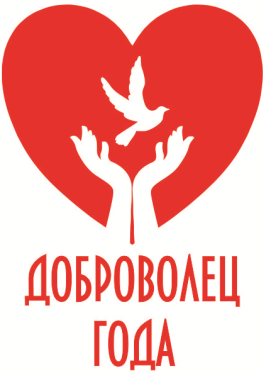 ФОРМА ЗАЯВКИна участиев городском конкурсе«Доброволец года - 2018»Дата и время поступления заявкиДата и время поступления заявкиРегистрационный номер заявкиВсе записи в этом поле заносятся только менеджером Программы Все записи в этом поле заносятся только менеджером Программы Все записи в этом поле заносятся только менеджером Программы Все записи в этом поле заносятся только менеджером Программы Все записи в этом поле заносятся только менеджером Программы Все записи в этом поле заносятся только менеджером Программы Все записи в этом поле заносятся только менеджером Программы Все записи в этом поле заносятся только менеджером Программы Все записи в этом поле заносятся только менеджером Программы НоминацияНужное подчеркнуть«Добровольческая акция»«Добровольческая акция в сфере сохранения исторического и культурного наследия»«Добровольческая акция по пропаганде здорового образа жизни»«Добровольческая акция «Творчество без границ»«Добровольческая акция года в сфере экологии и охраны окружающей среды»«Добровольческая акция в сфере охраны общественного порядка»	РАЗДЕЛ 1	РАЗДЕЛ 1ИНФОРМАЦИЯ О ЗАЯВИТЕЛЕИНФОРМАЦИЯ О ЗАЯВИТЕЛЕИНФОРМАЦИЯ О ЗАЯВИТЕЛЕИНФОРМАЦИЯ О ЗАЯВИТЕЛЕИНФОРМАЦИЯ О ЗАЯВИТЕЛЕИНФОРМАЦИЯ О ЗАЯВИТЕЛЕ1.1. Контактная информация об организации-заявителе1.1. Контактная информация об организации-заявителе1.1. Контактная информация об организации-заявителе1.1. Контактная информация об организации-заявителе1.1. Контактная информация об организации-заявителе1.1. Контактная информация об организации-заявителе1.1. Контактная информация об организации-заявителе1.1. Контактная информация об организации-заявителе1.1. Контактная информация об организации-заявителе1.1. Контактная информация об организации-заявителе1.1. Контактная информация об организации-заявителе1.1. Контактная информация об организации-заявителе1.1. Контактная информация об организации-заявителе1.1. Контактная информация об организации-заявителеНазвание организации – заявителя (полное, как в Уставе организации)Адрес организацииЮридический адрес, индексЮридический адрес, индексЮридический адрес, индексЮридический адрес, индексЮридический адрес, индексЮридический адрес, индексЮридический адрес, индексЮридический адрес, индексЮридический адрес, индексЮридический адрес, индексФактический адрес, индексФактический адрес, индексФактический адрес, индексАдрес организацииТелефон (ы)Факс Факс Электронная почтаИнтернет-страница, группа в социальных сетяхИнтернет-страница, группа в социальных сетяхИнтернет-страница, группа в социальных сетяхФ.И.О. руководителя организации и официальное название должностиФ.И.О. руководителя организации и официальное название должностиФ.И.О. руководителя организации и официальное название должностиФ.И.О. руководителя организации и официальное название должностиФ.И.О. руководителя организации и официальное название должностиФ.И.О. руководителя организации и официальное название должностиФ.И.О. руководителя организации и официальное название должностиФ.И.О. руководителя организации и официальное название должностиФ.И.О. руководителя организации и официальное название должностиФ.И.О. руководителя группы добровольцев Ф.И.О. руководителя группы добровольцев Ф.И.О. руководителя группы добровольцев Ф.И.О. руководителя группы добровольцев Ф.И.О. руководителя группы добровольцев Ф.И.О. руководителя группы добровольцев Ф.И.О. руководителя группы добровольцев Ф.И.О. руководителя группы добровольцев Ф.И.О. руководителя группы добровольцев 1.2. Информация о деятельности организации-заявителяОбъем данного раздела не должен превышать 0,5 страницы1.2. Информация о деятельности организации-заявителяОбъем данного раздела не должен превышать 0,5 страницы1.2. Информация о деятельности организации-заявителяОбъем данного раздела не должен превышать 0,5 страницы1.2. Информация о деятельности организации-заявителяОбъем данного раздела не должен превышать 0,5 страницы1.2. Информация о деятельности организации-заявителяОбъем данного раздела не должен превышать 0,5 страницы1.2. Информация о деятельности организации-заявителяОбъем данного раздела не должен превышать 0,5 страницы1.2. Информация о деятельности организации-заявителяОбъем данного раздела не должен превышать 0,5 страницы1.2. Информация о деятельности организации-заявителяОбъем данного раздела не должен превышать 0,5 страницы1.2. Информация о деятельности организации-заявителяОбъем данного раздела не должен превышать 0,5 страницы1.2. Информация о деятельности организации-заявителяОбъем данного раздела не должен превышать 0,5 страницы1.2. Информация о деятельности организации-заявителяОбъем данного раздела не должен превышать 0,5 страницы1.2. Информация о деятельности организации-заявителяОбъем данного раздела не должен превышать 0,5 страницы1.2. Информация о деятельности организации-заявителяОбъем данного раздела не должен превышать 0,5 страницы1.2. Информация о деятельности организации-заявителяОбъем данного раздела не должен превышать 0,5 страницыРАЗДЕЛ 2ИНФОРМАЦИЯ О ДЕЯТЕЛЬНОСТИ ДОБРОВОЛЬЧЕСКОЙ ГРУППЫРАЗДЕЛ 3ОПИСАНИЕ ДЕЯТЕЛЬНОСТИ ПО ЗАЯВЛЕННОЙ НОМИНАЦИИ В РАМКАХ КОНКУРСА «ДОБРОВОЛЕЦ ГОДА - 2018»3.1.  Описание деятельности в рамках заявленной номинации3.2. Результаты деятельности группы добровольцев3.3. Устойчивость деятельности добровольческой программы